TONDEUSE SABO 40 RS SPIRIT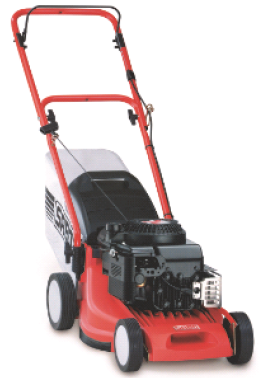 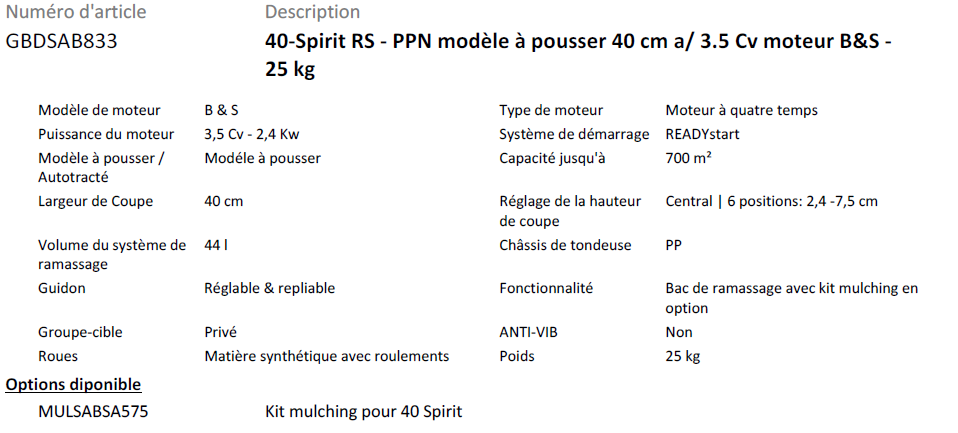 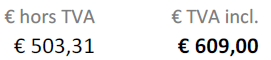 